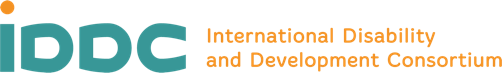 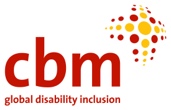 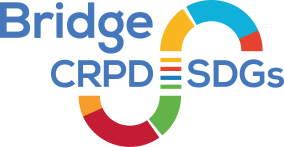 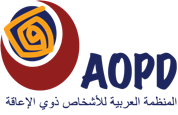 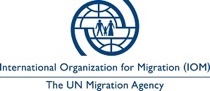 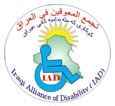 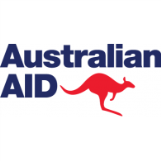 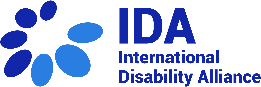   دورة بريدج العراق – الوحدة 1  CRPD & SDGجدول الأعمال9-16 تشرين الثاني 2021أربيل - العراقاليوم الأولالثلاثاء 9 تشرين 2اليوم الثانيالاربعاء 10 تشرين 2اليوم الثالثالخميس 11 تشرين 2اليوم الرابعالجمعة 12 تشرين 2اليوم الخامسالسبت 13 تشرين 2اليوم السادسالاحد 14 تشرين 2اليوم السابعالاثنين 15 تشرين 2اليوم الثامنالثلاثاء 16 تشرين 29.00-09.30المقدمةالافتتاحجدول الأعمال والتوقعات القواعدالمشاركينمبادىء اتفاقية حقوق الاشخاص ذوي الاعاقةاحترام الاختلاف والتنوعالمشاركة الكاملة والفعالة والادماجمراجعة اتفاقية حقوق الاشخاص ذوي الاعاقة: دقيقتين لمادةمراجعة اتفاقية حقوق الاشخاص ذوي الاعاقة: دقيقتين لمادةمراجعة اتفاقية حقوق الاشخاص ذوي الاعاقة: دقيقتين لمادةمراجعة اتفاقية حقوق الاشخاص ذوي الاعاقة: دقيقتين لمادةمراجعة اتفاقية حقوق الاشخاص ذوي الاعاقة: دقيقتين لمادةمراجعة اتفاقية حقوق الاشخاص ذوي الاعاقة: دقيقتين لمادة9.3010.45المقدمةالافتتاحجدول الأعمال والتوقعات القواعدالمشاركينمبادىء اتفاقية حقوق الاشخاص ذوي الاعاقةاحترام الاختلاف والتنوعالمشاركة الكاملة والفعالة والادماجالوصول وامكانية الوصول والترتيبات التيسرية المعقولةدراسات الحالة مقدمة من جدول الاعمال 2030ما يجب على الدول تنفيذهالمادة 4الوصول الى العدالةالعيش المستقل والادماج في المجتمع هل كنا شاملين11.1512.30المقدمةالافتتاحجدول الأعمال والتوقعات القواعدالمشاركينالمساواة وعدم التمييزالوصول وامكانية الوصول والترتيبات التيسرية المعقولةدراسات الحالة مقدمة من جدول الاعمال 2030ما يجب على الدول تنفيذهالمادة 4التعليم الشاملالعمل والعمالةحركة الاعاقة الشاملة والمطابقة لاتفاقية حقوق الاشخاص ذوي الاعاقةغداءغداءغداءغداءغداءغداءغداءغداء14.0015.30من الاحتياجات الى الحقوقالمنهج القائم على حقوق الانسانالمساواة بين الرجل والمرأةمراجعة اتفاقية حقوق الاشخاص ذوي الاعاقة:دقيقتين لمادة وقت فراغمراجعة اتفاقية حقوق الاشخاص ذوي الاعاقة: دقيقتين لمادةمراجعة اتفاقية حقوق الاشخاص ذوي الاعاقة: دقيقتين لمادةمراجعة اتفاقية حقوق الاشخاص ذوي الاعاقة: دقيقتين لمادةعرض عناصر الوحدة 2 وتقديم التمرين ما بين الوحدتين14.0015.30من الاحتياجات الى الحقوقالمنهج القائم على حقوق الانسانالمساواة بين الرجل والمرأةتقرير المصير والاستقلاليةوقت فراغشرح مهام مجموعات العملالمادة 11الحماية الاجتماعيةعرض عناصر الوحدة 2 وتقديم التمرين ما بين الوحدتين15.4517.15لعبة الحياةامكانية الوصولتمارين خلاصة ا تقرير المصير والاستقلالية لمبادىءوقت فراغاعداد المجموعاتالمادة 11خلاصة الاتفاقيةالتقييمالختام17.3018.00ردود الفعل في مجموعات صغيرةردود الفعل في مجموعات صغيرةردود الفعل في مجموعات صغيرةوقت فراغردود الفعل في مجموعات صغيرةردود الفعل في مجموعات صغيرةردود الفعل في مجموعات صغيرةردود الفعل في مجموعات صغيرة